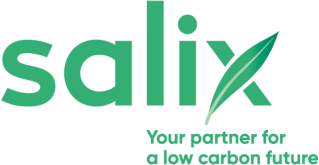 Name of Organisation receiving Funding:      
Submission ID (This 5 digit number can be found on your LCSF Grant Offer Letter):      This form is to be completed by any contractor or consultant appointed to work on any part of The Phase 4 Public Sector Low Carbon Skills Fund (Please print the contact details of the contractor or consultant below). Please note that there are two pages to this form. Name:      
Company Name:      
Address:      Email:      Business telephone contact number:      Please answer the following questions
How many staff/individuals are you planning will be working for your company on this project?      Can you give a brief description of what work you are doing in respect of this project?Please sign the following statementI      , set out my contact details above in connection with this project and I understand that Salix will be collecting and holding my data in accordance with its Privacy Notice which is available here, and the Department for Energy Security & Net Zero (DESNZ) will be collecting and holding my data in accordance with its Privacy Notice which can be found here. As set out in the DESNZ Privacy Notice, I understand that DESNZ may share the personal data that it collects from me with other government departments and public bodies where considered appropriate by the Department, as set out in the DESNZ Privacy Notice under ‘Legal basis of processing: Public Task’.  Signed:                                                                              Dated:      
[Page 1 of 2]I       additionally provide consent for DESNZ to share the personal data that it collects from me with certain third party research and evaluation contractors, where they are contracted to provide specific services, as set out in the DESNZ Privacy Notice under ‘Legal basis of processing: Consent’. I understand that this consent is voluntary and that consent may be withdrawn at any time by contacting phase4LCSFgrants@salixfinance.co.uk. Where DESNZ shares my data with third parties, I understand that DESNZ requires all third parties to respect the security of my data and to treat it in accordance with the law. I understand that DESNZ do not allow third-party service providers to use my data for their purposes and only permits them to process my data for specified purposes and in accordance with DESNZ’ instructions. I consent to and understand that DESNZ, or a third party engaged by DESNZ in connection with the project, will be contacting me via email or telephone using the above contact details in respect of the work I am involved in that has been funded by DESNZ via the Phase 4 Public Sector Low Carbon Skills Fund.Signed:                                                                              Dated:      
Please upload this form as part of your Phase 4 LCSF Application. If you appoint a contractor after the submission of your Phase 4 LCSF application, please ensure they complete this form and it is sent to phase4LCSFgrants@salixfinance.co.uk.[Page 2 of 2]